09/06 RM03638MS – Excel 2007ATIVIDADE – PÁGINA: 331) Encontre os navios na planilha e ganhe a Batalha Naval.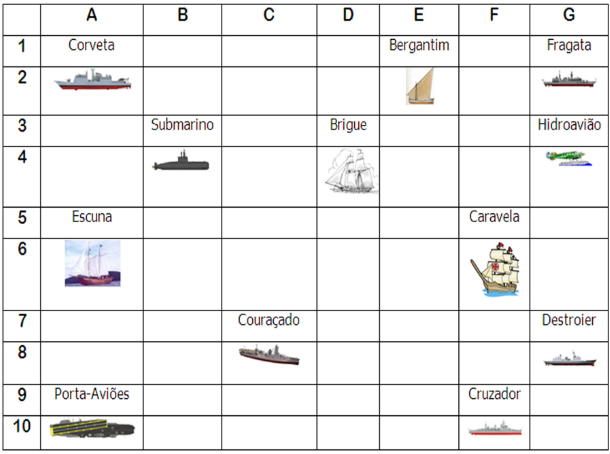 Escreva as células das imagens dos navios:Bergantim:E 2                   Brigue:D 4                     Caravela: E 2Couraçado:C 8                  Cruzador: F 10            Corveta:A 2  Destroier:G 8                     Escuna:A 6                    Fragata:G 2  Submarino:B 4                  Porta Aviões:A 10           Hidroavião:G 4 MS – Excel 2007ATIVIDADE – PÁGINA: 342) Faça as seguintes operações matemáticas na planilha do Excel: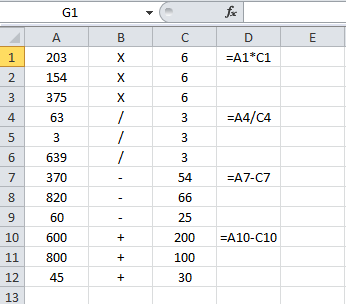 203 X 6 =1218                         154 x 6 = 924            375X6=225063 : 3 =189                             3 : 3 =1                     639:3=213370 - 54 =316                        820 – 66 =754             60 - 25 =35600 + 200 =800                      800 + 100 =900           45+30=75